ALERGÉNIO | ALLERGENS | ALLERGÈNESCOUVERT  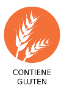 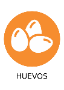 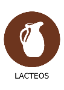 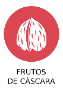 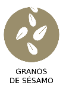 COCKTAIL DE CAMARÃO E MANGA | PRAWN AND MANGO COCKTAIL | COCKTAIL DE CREVETTE ET MANGUE    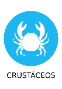 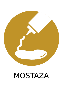 SALADA DE BURRATA | BURRATA SALAD | SALADE BURRATA  CARPACCIO DE BETERRADA | BEETROOT CARPACCIO | CARPACCIO DE BETTERAVE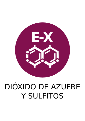 CREPE DE SALMÃO FUMADO | SMOKED SALMON CREPE | CREPE AU SAUMON FUMÉ     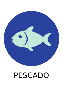 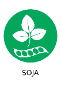 TERRINA DE FOIE-GRAS CASEIRA | HOMEMADE FOIE-GRAS TERRINE | TERRINE FOIE-GRAS MAISON      MOUSSE DE FIGADO DE VITELA | CALF LIVER MOUSSE | MOUSSE DE FOIE DE VEAU     VOL-AU-VENT DE QUEIJO CAMEMBERT | CAMEMBERT CHEES12E VOL-AU-VENT | VOL-AU-VENT DE CAMEMBERT      CAMARÃO SALTEADO | SAUTÉED PRAWN | CREVETTES SAUTÉES      VIEIRAS EM FOLHA DE BRICK | SCALLOP IN CRISPY PASTRY | BRICK COQUILLES SAINT-JAQUES    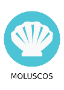 BOLINHAS DE BACALHAU COM PANKO | CRUSTED PANKO COD FISH CAKES | CROQUETTES MORUE AU PANKO     PEITO DE FRANGO DO CAMPO | FARM CHICKEN BREAST | POITRINE DE POULLET CAMPAGNE  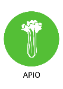 PEITO DE PATO | DUCK BREAST | POITRINE DE CANARDFIGADO DE VITELA | CALF LIVER | FOIE DE VEAU      LOMBINHO DE PORCO IBERICO | TENDERLOIN OF IBERIAN PORK | FILET MIGNON DE PORC IBERIQUE      WELLINGTON DE BORREGO | TENDERLOIN OF LAMB WELLINGTON | WELLINGTON DE FILET MIGNON D’AGNEUAU      BIFE DA VAZIA ANGUS | ANGUS SIRLOIN STEAK | CONTRE-FILET ANGUS  BIFE DO LOMBO ANGUS | ANGUS BEEF TENDERLOIN | FILET MIGNON ANGUS       SUGESTÃO DE PEIXE | FISH SUGGESTION | SUGESTION DE POISSON TAMBORIL E CAMARÃO | MONKFISH AND PRAWN | LOTTE ET CREVETTES    LINGUADO CORADO | PAN ROASTED SOLE FISH | SOLE A LA POÊLE      CAMARÃO TIGRE | TIGER PRAWN | CREVETTES TIGRÉES      CREPE DE LEGUMES | VEGETABLE CREPE | CREPE DE LEGUMES    PARMENTIER DE BATATA DOCE E LEG. | SWEET POTATO AND VEG. PARMENTIER | PARMENTIER DE PATATE DOUCE ET LEG.PANNA COTTA DE CHOCOLATE BRANCO PARFAIT DE FRUTOS VERMELHOS | FROZEN BERRIES PARFAIT | PARFAIT AUX FRUITS ROUGE“TARTE” DE MAÇÃ | APLLE “PIE” | “TARTE” AUX POMMES  PETIT GATEAU DE CHOCOLATE NEGRO | DARK CHOCOLATE PETIT GATEAU | PETIT GATEAU AU CHOCOLAT NOIR CREME BRULÉETÁBUA DE QUEIJO  | CHEESE BOARD  |  PLATEAU DE FROMAGE  GELADOS CASEIROS | HOMEMADE ICE CREAM | GLACES MAISON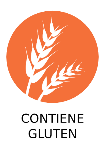 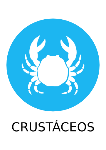 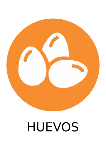 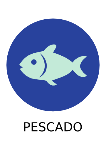 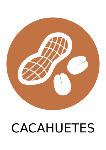 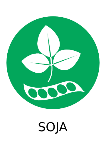 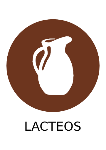 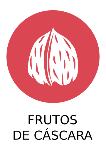 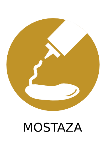 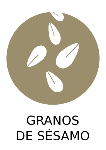 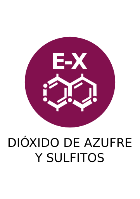 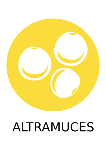 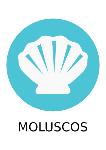 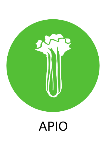 